中國文化大學教育部高教深耕計畫計畫成果紀錄表子計畫「大學專業融入在地，社會參與區域共榮」計畫「大學專業融入在地，社會參與區域共榮」計畫具體作法D1-6-1推廣多國語言學習與文化認識D1-6-1推廣多國語言學習與文化認識主題□飲食文化   □生活禮儀   ▓語言學習   □電影欣賞□飲食文化   □生活禮儀   ▓語言學習   □電影欣賞內容主辦單位：日本語文學系活動日期：111年12月9日（五）10：10-12：00活動地點：百齡高中主 講 者：王敬翔 老師參與人數：20人（教師2人、學生17人、行政人員0人、校外 1人）內    容：  本日課程內容第一節課先介紹基本問候語，像是早/午/晚安等，第二節課則是透過台灣人耳熟能詳的日本流行歌曲Lemon及群青，讓同學們瞭解其歌詞內容涵意並學習日文單字。執行成效：  問候語的部分使用老師自製PPT做講解，搭配日常生活的例子讓同學們能夠快速瞭解使用時機。第二節課則是使用原版MV引起同學們的興趣，配上老師翻譯好的歌詞做講解，能迅速瞭解其歌詞內容涵意。主辦單位：日本語文學系活動日期：111年12月9日（五）10：10-12：00活動地點：百齡高中主 講 者：王敬翔 老師參與人數：20人（教師2人、學生17人、行政人員0人、校外 1人）內    容：  本日課程內容第一節課先介紹基本問候語，像是早/午/晚安等，第二節課則是透過台灣人耳熟能詳的日本流行歌曲Lemon及群青，讓同學們瞭解其歌詞內容涵意並學習日文單字。執行成效：  問候語的部分使用老師自製PPT做講解，搭配日常生活的例子讓同學們能夠快速瞭解使用時機。第二節課則是使用原版MV引起同學們的興趣，配上老師翻譯好的歌詞做講解，能迅速瞭解其歌詞內容涵意。活動照片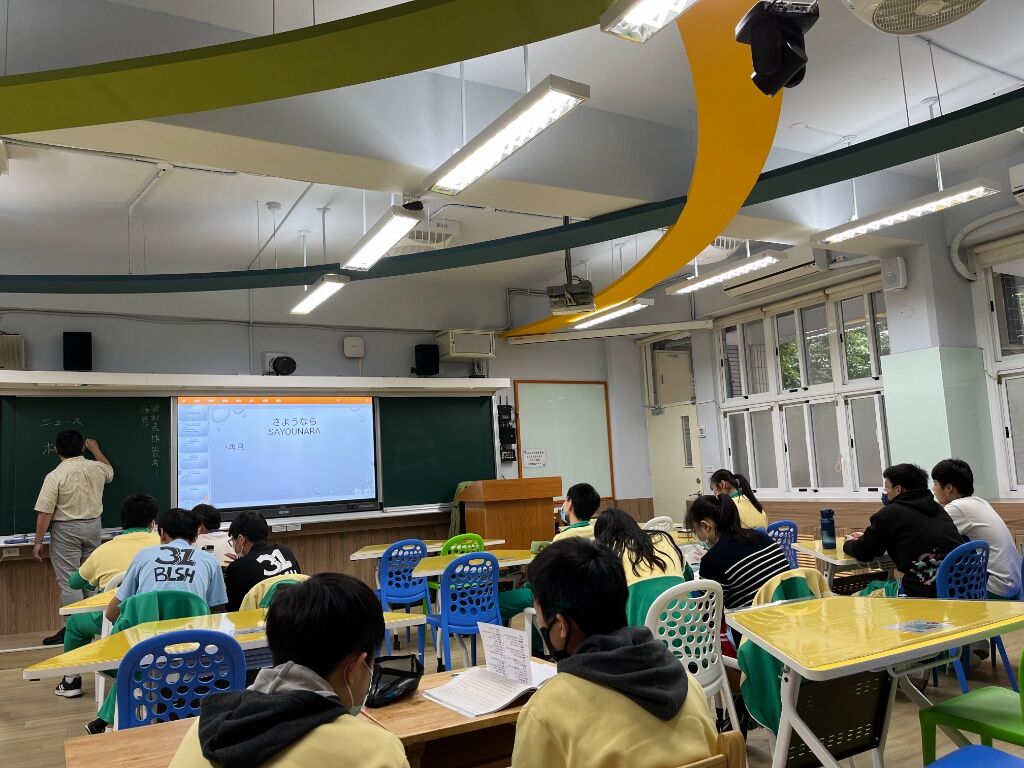 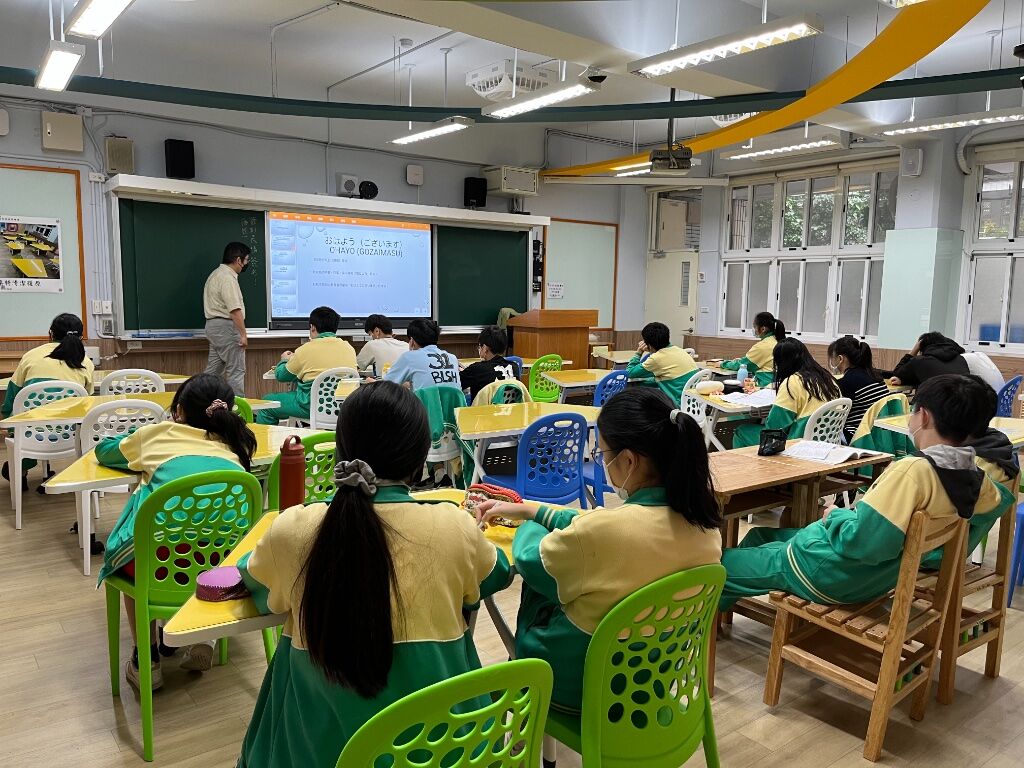 活動照片上課情形上課情形活動照片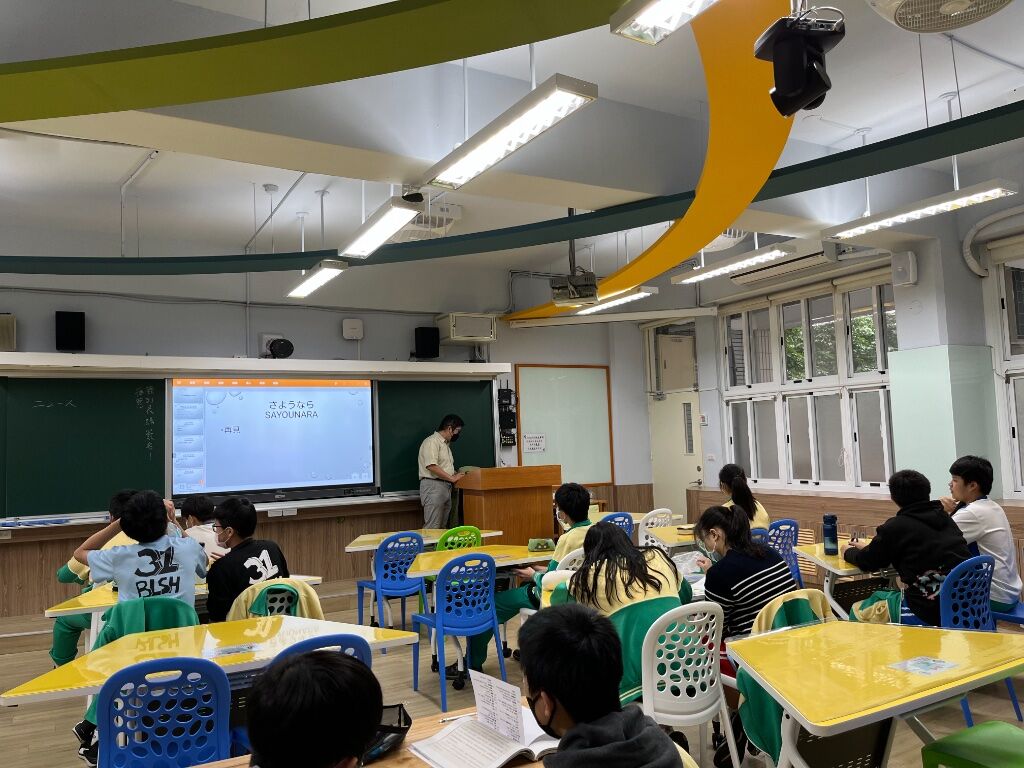 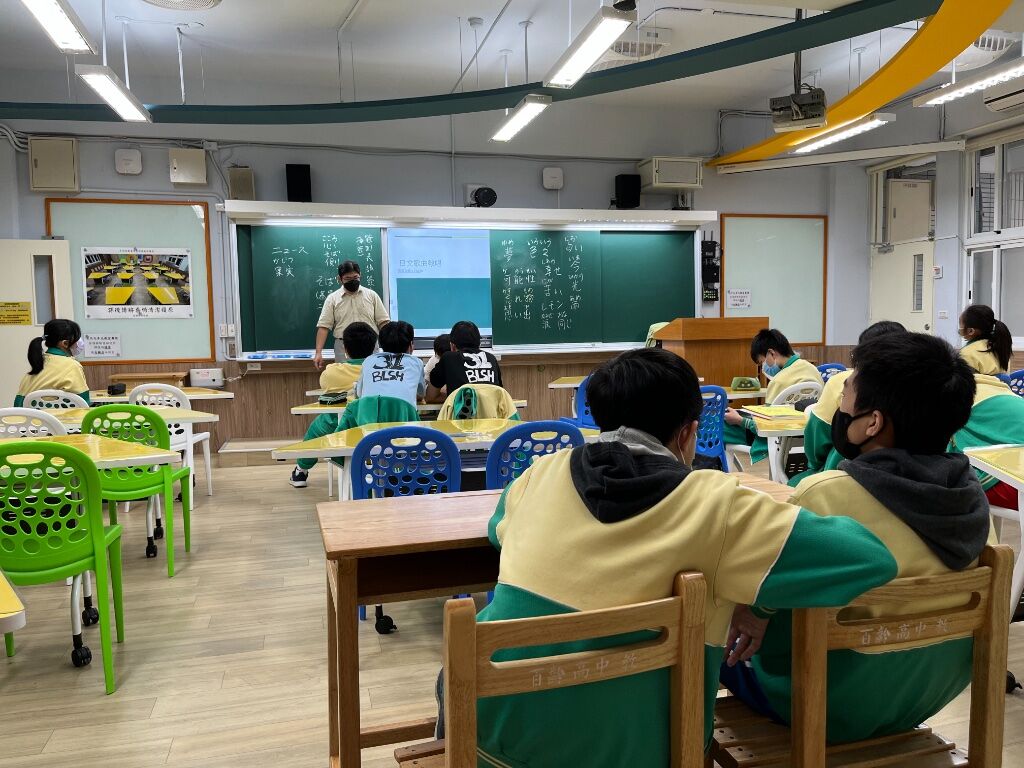 活動照片上課情形上課情形活動照片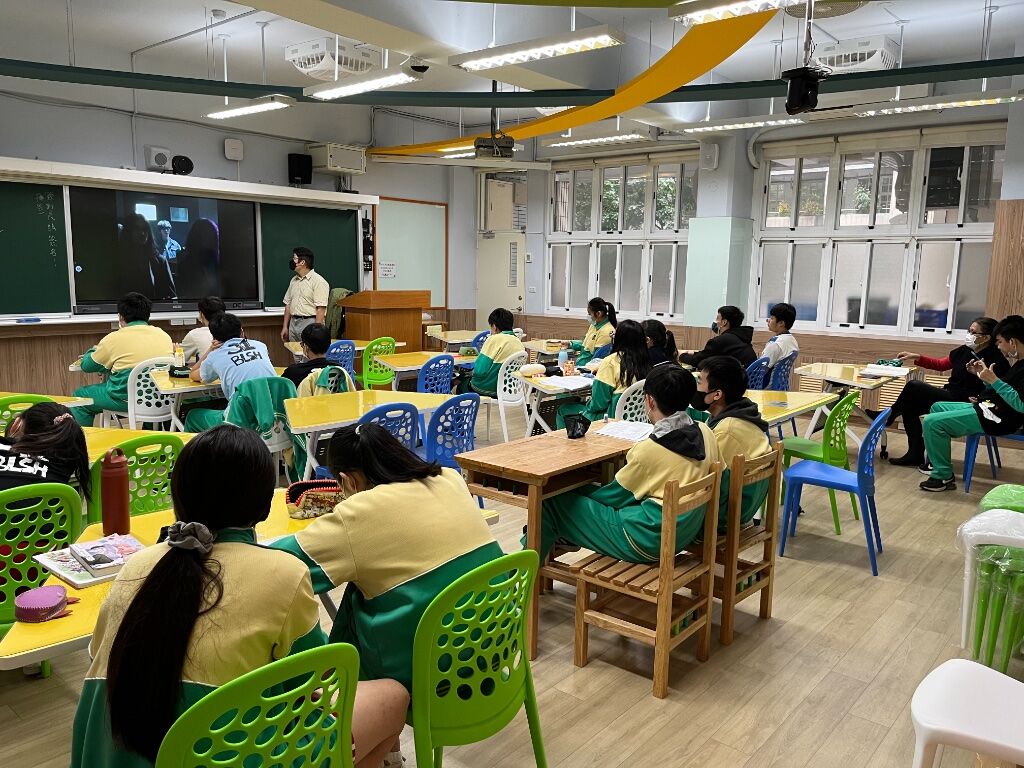 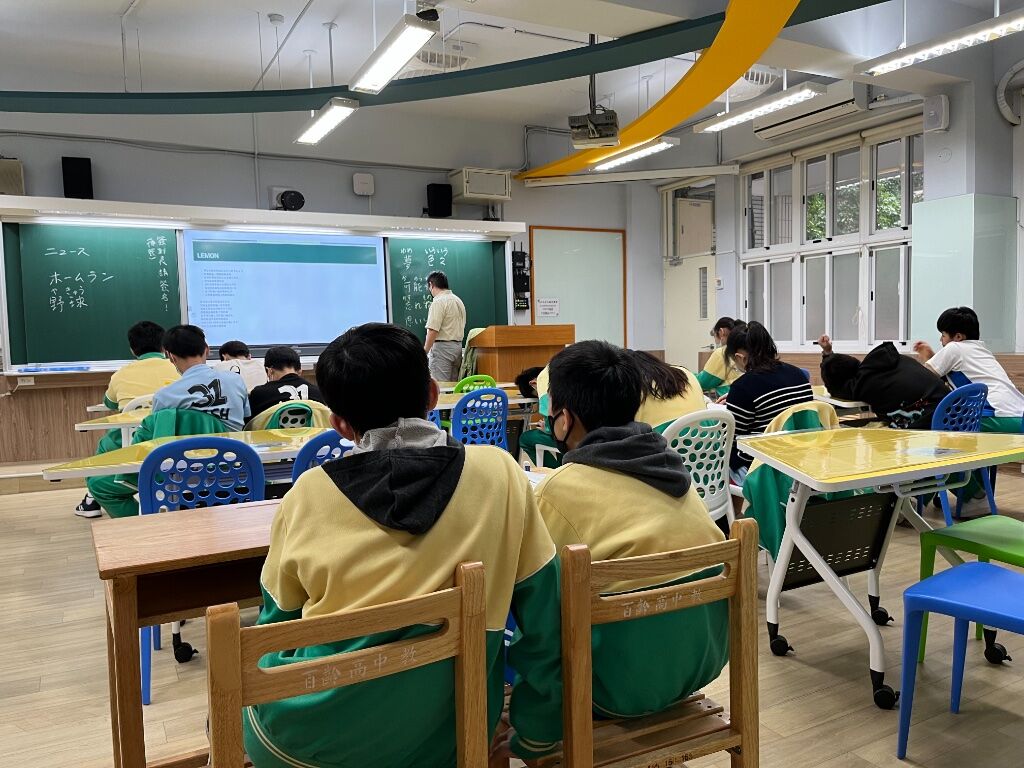 活動照片上課情形上課情形